СП «Детский сад «Тополек» ГБОУ ООШ с. Малое ИбряйкиноЛогика непосредственной образовательной деятельностив средней группе на тему «Русская каша- силушка наша»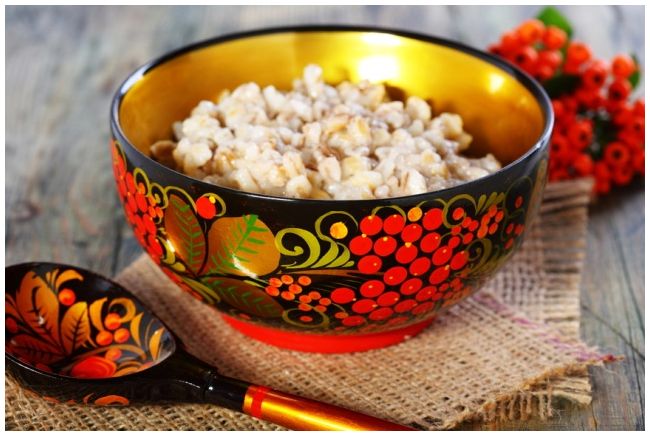 воспитатель: Митрофанова М.М.2017 г.Цель:  Формирование у детей навыков здорового питания и бережного отношения к своему здоровью.Задачи:формировать представление о завтраке как обязательной части ежедневного меню; о каше как полезном  и  вкусном блюде;расширить представления детей о каше, как традиционном русском блюде, полезном для здоровья человека;закреплять  знания детей о различных видах круп (рис, пшено, гречка, горох, манка) и каш из них;упражнять в умении различать крупы визуально и на ощупь;формировать умение образовывать относительные прилагательные;воспитывать положительное отношение детей к здоровому питанию. Вызвать желание вести здоровый образ жизни.Интеграция образовательных областей: «Познавательное развитие», «Речевое развитие», «Социально-коммуникативное развитие»,  «Художественно-эстетическое развитие». Подготовительная работа:  знакомство детей с крупами, рассматривание образцов круп, игры с крупами «Выложи букву или цифру из крупы», «Кастрюля с кашей», определение во время завтрака названия каши визуальным и органолептическим способом, заучивание поговорок и стишков про кашу.Методы и приёмы: практические:  дидактическое упражнение, игровые упражнения с мячом, физическая минутка;  наглядные:   образец воспитателя, образцы круп.словесные: дидактическая игра,   чтение стихотворения, рассказа,  художественное слово, объяснение воспитателя.Материалы и оборудование: разные виды  круп (горох, рис, гречка, пшено, манка), «волшебный»  мешок,  мешочки с крупами, мяч, аудиозапись  «Кашка объедение поднимет настроение», портативная колонка, тарелки из гипса.Формы организации совместной деятельности.Логика образовательной деятельностиДетская деятельностьФормы и методы организации совместной деятельностиДвигательная Физическая минутка с музыкальным сопровождением.ИгроваяДидактические упражнения, игры с мячом.КоммуникативнаяБеседа, вопросы, отгадывание загадок.Восприятие художественной литературы  Прослушивание  рассказа, обсуждение.Изобразительная Раскрашивание гуашью тарелки из гипса.№Деятельность педагогаДеятельность воспитанниковОжидаемые результаты1.Воспитатель приветствует детей и предлагает детям отгадать загадку о каше:Крупу в кастрюлю насыпаютВодой холодной заливаютСтавят на плиту варитьсяИ что тут может получиться?    Дети приветствуют   педагога и внимательно слушают его, отгадывают загадку про кашу, отвечают на вопросы.Появляется  активность, заинтересованность  детей. Формируется умение отгадывать загадки, отвечать на вопросы.2. Беседа о пользе завтрака.Дети внимательно слушают, воспринимают услышанное, анализируют, запоминают. Формируется  представление о завтраке как обязательной части ежедневного меню; о каше как полезном  и  вкусном блюде.3.Рассказ воспитателя об истории появления русской каши.Дети также внимательно слушают,  Расширяются представления детей о каше, как традиционном русском блюде, полезном для здоровья человека.4.Педагог: Все минуточку внимания,
Сейчас проверим ваши знания.
У меня вот здесь крупа,
Да не знаю - какова.
Я хочу у вас узнать.Д/игра «Узнай и назови крупу».Игра «Волшебный мешочек»Дети подходят к столу и рассматривают, представленные педагогом тарелки с крупой. Трогают на ощупь, называют крупы.Дети достают мешочки с крупой и на ощупь определяют её. Закрепляются знания детей о различных видах круп (рис, пшено, гречка, горох, манка) и каш из них. Умеют различать крупы визуально и на ощупь.5.Воспитатель предлагает детям встать в круг и провести игру с мячом «Назови кашу».  Все крупы узнали и правильно назвали.
Вы и дальше не зевайте - теперь каши называйте.Дети встают в круг. Вспоминают и называют каши из названных воспитателем  круп. Помогают друг другу.Формируется и закрепляется  умение образовывать относительные прилагательные.6.Педагог предлагает детям подвигаться под музыку, выполняя движения за ним.Дети выполняют физкульминутку  под музыкальное сопровождение «Кашка-объедение». Двигаются  под ритм музыки, выполняют движения за педагогом.Развивается чувство ритма, снимается статическая утомляемость, повышается внимание.7.Педагог усаживает детей на стулья и предлагает игру на внимание «Варим кашу».Воспитатель поощряет детей, хвалит за «сваренную» кашу.Дети внимательно слушают и по очереди отвечают на вопрос воспитателя «да» или «нет». Размышляют, думают, анализирует необходим ли тот или иной продукт для приготовления каши.Развивается слуховое восприятие и внимание.8.Подведение итогов. Педагог задает  вопросы, хвалит детей за активность, внимательность.  Раздает детям  тарелки  из гипса для самостоятельного  раскрашивания.Дети отвечают на вопросы педагога, высказывают свое мнение, закрепляют пройденное.Формируется умение рассуждать, закреплять, высказывать своё мнение.